Class Syllabus 7th/8th Honors MathClass Syllabus 7th/8th Honors MathClass Syllabus 7th/8th Honors MathCourse DescriptionCourse DescriptionCourse DescriptionIn Accelerated 7B/8, instructional time should focus on five critical areas: (1) solving problems involving scale drawings and informal geometric constructions, and working with two- and three dimensional shapes to solve problems involving area, surface area, and volume; (2) drawing inferences about populations based on samples; (3) formulating and reasoning about expressions and equations, including modeling an association in bivariate data with a linear equation, and solving linear equations and systems of linear equations; (4) grasping the concept of a function and using functions to describe quantitative relationships; and (5) analyzing two- and three-dimensional space and figures using distance, angle, similarity, and congruence, and understanding and applying the Pythagorean Theorem.  Click here for complete standards documentIn Accelerated 7B/8, instructional time should focus on five critical areas: (1) solving problems involving scale drawings and informal geometric constructions, and working with two- and three dimensional shapes to solve problems involving area, surface area, and volume; (2) drawing inferences about populations based on samples; (3) formulating and reasoning about expressions and equations, including modeling an association in bivariate data with a linear equation, and solving linear equations and systems of linear equations; (4) grasping the concept of a function and using functions to describe quantitative relationships; and (5) analyzing two- and three-dimensional space and figures using distance, angle, similarity, and congruence, and understanding and applying the Pythagorean Theorem.  Click here for complete standards documentIn Accelerated 7B/8, instructional time should focus on five critical areas: (1) solving problems involving scale drawings and informal geometric constructions, and working with two- and three dimensional shapes to solve problems involving area, surface area, and volume; (2) drawing inferences about populations based on samples; (3) formulating and reasoning about expressions and equations, including modeling an association in bivariate data with a linear equation, and solving linear equations and systems of linear equations; (4) grasping the concept of a function and using functions to describe quantitative relationships; and (5) analyzing two- and three-dimensional space and figures using distance, angle, similarity, and congruence, and understanding and applying the Pythagorean Theorem.  Click here for complete standards documentClass MaterialsClass MaterialsClass MaterialsTextbook (provided)Subject FolderPencils / ErasersColored PencilsNotebook PaperGraph PaperEar BudsTextbook (provided)Subject FolderPencils / ErasersColored PencilsNotebook PaperGraph PaperEar Buds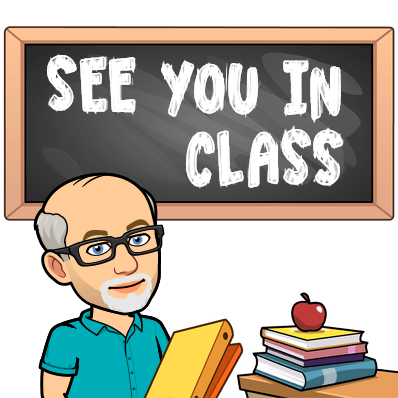 Contact InformationContact InformationContact InformationDobbins.john.r@muscogee.k12.ga.us706-565-2998 (School)Canvas (learning platform)Infinite Campus (grades portal)Dobbins.john.r@muscogee.k12.ga.us706-565-2998 (School)Canvas (learning platform)Infinite Campus (grades portal)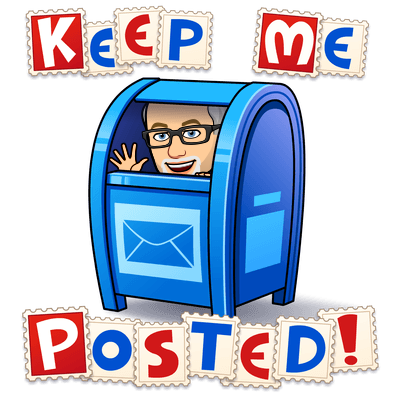 Grading PolicyGrading PolicyGrading Policy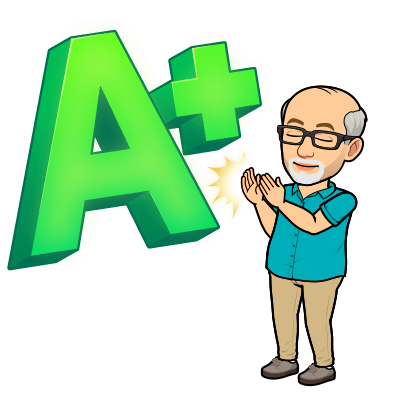 35% - Formative—practice, classwork, homework, mini quizzes, problem checks, problem of the week (POW), etc.65% - Summative— (any assignment where students are to demonstrate mastery) - unit tests, 9 weeks tests, quizzes, projects, tasks, etc.35% - Formative—practice, classwork, homework, mini quizzes, problem checks, problem of the week (POW), etc.65% - Summative— (any assignment where students are to demonstrate mastery) - unit tests, 9 weeks tests, quizzes, projects, tasks, etc.HomeworkHomeworkHomeworkLate work will be accepted at a grade penalty based on tardinessWork is graded on effort, completeness, and reasonable accuracyIs a 35% Formative AssignmentLate work will be accepted at a grade penalty based on tardinessWork is graded on effort, completeness, and reasonable accuracyIs a 35% Formative Assignment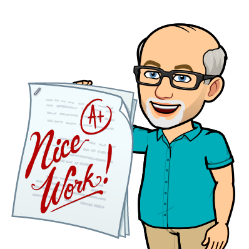 Missing AssignmentsMissing AssignmentsMissing Assignments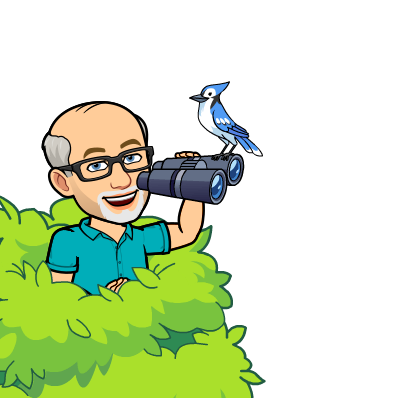 
**Please note: any missing assignment (for any reason) is flagged  “missing” in Infinite Campus until it is received and graded. When an assignment is flagged “missing,” a grade of zero is automatically assigned. The "missing" serves as a REMINDER to the teacher and the student that the assignment still needs to be turned it. If a student was absent, there will be no penalty when the grade of zero is replaced with the earned grade. 
**Please note: any missing assignment (for any reason) is flagged  “missing” in Infinite Campus until it is received and graded. When an assignment is flagged “missing,” a grade of zero is automatically assigned. The "missing" serves as a REMINDER to the teacher and the student that the assignment still needs to be turned it. If a student was absent, there will be no penalty when the grade of zero is replaced with the earned grade. Class ExpectationsClass ExpectationsClass ExpectationsFollow directionsRaise your hand for permission to leave your seatRaise your hand for permission to speakMake smart choicesBe mindful of other’s feelings at all timesAlways work hard no matter the challengeFollow directionsRaise your hand for permission to leave your seatRaise your hand for permission to speakMake smart choicesBe mindful of other’s feelings at all timesAlways work hard no matter the challenge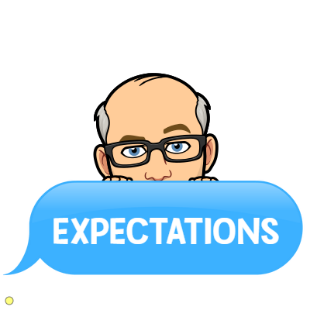 BRMS Step SheetBRMS Step SheetBRMS Step SheetWarning/Teacher CounseledParent contactParent conferenceParent contact by administrationOffice referral (Saturday School)6-10. Office Referral ISSWarning/Teacher CounseledParent contactParent conferenceParent contact by administrationOffice referral (Saturday School)6-10. Office Referral ISS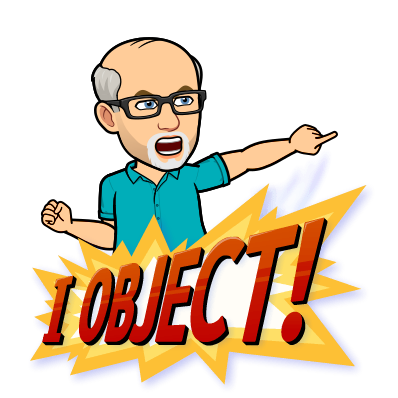 Other Important Informational LinksOther Important Informational LinksOther Important Informational Links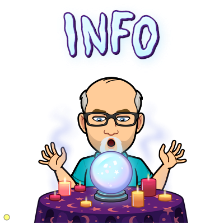 Information on Canvas Parent Mobile AppInformation on Canvas Parent Mobile App